P. Johnson 2011 Pic – Thermal Blanket deployement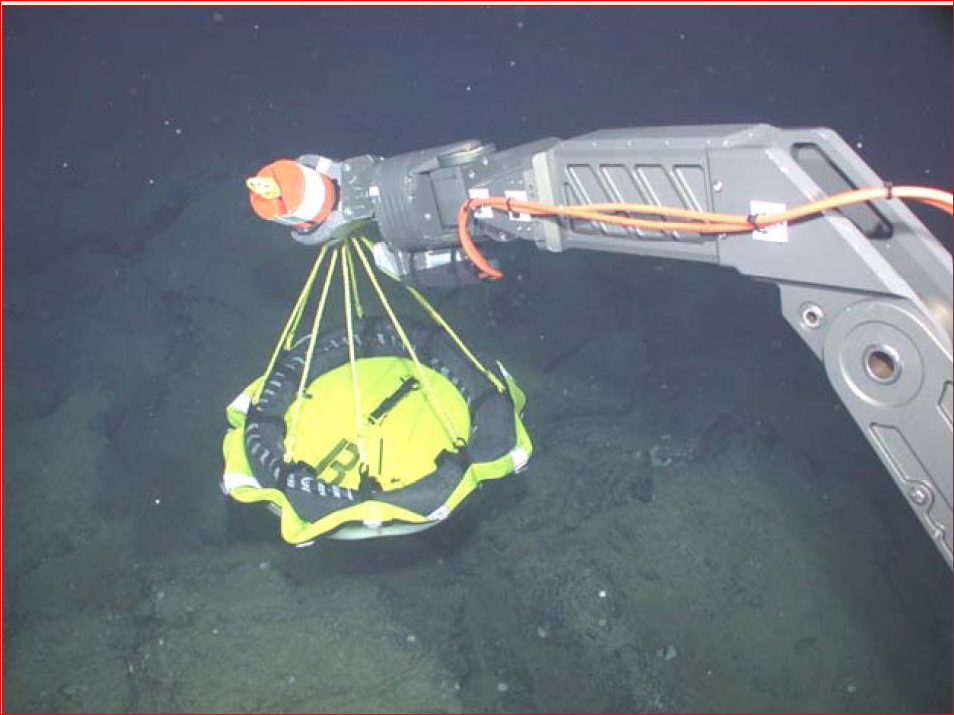 